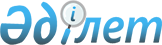 Об утверждении Перечня документов, необходимых для получения разрешения на производство строительно-монтажных работ
					
			Утративший силу
			
			
		
					Приказ Председателя Агентства Республики Казахстан по делам строительства и жилищно-коммунального хозяйства от 27 марта 2012 года № 108. Зарегистрирован в Министерстве юстиции Республики Казахстан 23 апреля 2012 года № 7593. Утратил силу приказом и.о. Председателя Агентства Республики Казахстан по делам строительства и жилищно-коммунального хозяйства от 9 августа 2012 года № 396

      Сноска. Утратил силу приказом и.о. Председателя Агентства РК по делам строительства и жилищно-коммунального хозяйства от 09.08.2012 № 396.      В соответствии с пунктом 11 статьи 68 Закона Республики Казахстан "Об архитектурной, градостроительной и строительной деятельности в Республике Казахстан" ПРИКАЗЫВАЮ:



      1. Утвердить прилагаемый Перечень документов, необходимых для получения разрешения на производство строительно-монтажных работ.



      2. Департаменту государственного архитектурно-строительного контроля, надзора, лицензирования и аттестации (Абдраймов Г. Р.) в установленном законодательством порядке обеспечить:



      1) государственную регистрацию настоящего приказа в Министерстве юстиции Республики Казахстан;



      2) официальное опубликование в средствах массовой информации настоящего приказа после его государственной регистрации в Министерстве юстиции Республики Казахстан.



      3. Признать утратившим силу приказ Председателя Агентства Республики Казахстан по делам строительства и жилищно-коммунального хозяйства от 9 марта 2010 года № 92 "Об утверждении Перечня документов, необходимых для получения разрешения на производство строительно-монтажных работ" (зарегистрированный в Реестре государственной регистрации нормативных правовых актов за № 6151 и опубликованный в газете "Юридическая газета" от 18 мая 2010 года № 69 (1691)). 



      4. Контроль за исполнением настоящего приказа возложить на Заместителя председателя Агентства Республики Казахстан по делам строительства и жилищно-коммунального хозяйства Тихонюк Н. П.



      5. Настоящий приказ вводится в действие по истечении десяти календарных дней после дня его первого официального опубликования.      Председатель                               С. Нокин

Утвержден                      

приказом Председателя          

Агентства Республики Казахстан 

по делам строительства и       

жилищно-коммунального хозяйства

от 27 марта 2012 года № 108     

Перечень документов, необходимых для получения разрешения

на производство строительно-монтажных работ

      1. Заявление по форме согласно приложению к настоящему Перечню.



      2. Копия решения местных исполнительных органов о предоставлении соответствующего права на землю (исключением является строительство на принадлежащих заказчику на праве собственности индивидуальных приусадебных, дачных, садовых и огороднических участках временных строений, хозяйственно-бытовых построек и элементов благоустройства, а также жилых и бытовых помещений для сезонных работ и отгонного животноводства на участках (территориях), используемых заказчиком на праве землепользования).



      3. Копия положительного заключения экспертизы проектно-сметной документации (по рабочему проекту при одностадийном проектировании либо по проекту при двухстадийном проектировании).



      4. Копия государственной лицензии с перечнем видов строительно-монтажных работ на право осуществления архитектурной, градостроительной и строительной деятельности генерального подрядчика.

Приложение                 

к Перечню документов,      

необходимых для получения  

разрешения на производство 

строительно-монтажных работФорма      Главному государственному строительному инспектору Республики

Казахстан (области, города республиканского значения, столицы)

_____________________________________________________________________

                               (Ф.И.О.)

Заказчик (застройщик) _______________________________________________

_____________________________________________________________________

   (Ф.И.О., адрес и телефон для физ. лиц., наименование организации,

                 почтовый адрес и телефон для юр. лиц.)

                             ЗАЯВЛЕНИЕ      Прошу выдать разрешение на производство строительно-монтажных

работ на объекте ____________________________________________________

_____________________________________________________________________

             (наименование и месторасположение объекта)

на срок нормативной продолжительности строительства, утвержденной в

составе проектной (проектно-сметной) документации _____ месяца (-ев).

      Начало строительства "____" ___________ 20___ года.

      Срок ввода в эксплуатацию "____" ___________ 20___ года.

      При этом сообщаю:

      решение о предоставлении соответствующего право на землю выдано

от "___" __________ 20 ___ года  № ____ (исключением является

строительство на принадлежащих заказчику на праве собственности

индивидуальных приусадебных, дачных, садовых и огороднических

участках временных строений, хозяйственно-бытовых построек и

элементов благоустройства, а также жилых и бытовых помещений для

сезонных работ и отгонного животноводства на участках (территориях),

используемых заказчиком на праве землепользования);

      проектная (проектно-сметная) документация на строительство

объекта разработана _________________________________________________

                    (наименование проектной организации, № лицензии,

                       дата получения, стадийность проектирования)

и утверждена _______________________________________________________,

                   (наименование организации, № и дата приказа)

при этом объект относится к _________________________________________

                           (первый - повышенный, второй - нормальный

                                    или третий – пониженный)

уровню ответственности.

      Одновременно ставлю Вас в известность, что:

      а) работы будут производиться подрядным способом ______________

_____________________________________________________________________

   (наименование организации осуществляющей строительство, адрес,

                телефон, № лицензии, дата получения)

на основании договора подряда от "___" ________ 20__ года № ________;

      б) решение на соответствующие этапы строительства в режиме

экспертного сопровождения (в случае если предусмотрено поэтапное

строительство) выдано от "___" _________ 20 ___ года № _____________;

      в) ответственным лицом от заказчика приказом № ________ от

"___" __________ 20___ года назначен ________________________________

                                           (Ф.И.О., должность)

имеющий образование _________________________________________________

____________________________________________________________________;

   (наименование учебного заведения, год окончания, специальность)

      г) ответственным лицом за строительством от генерального

подрядчика приказом № _____ от "___" ____________ 20___ года назначен

_____________________________________________________________________

            (Ф.И.О., должность, наименование организации)

имеющий образование _________________________________________________

_____________________________________________________________________

   (наименование учебного заведения, год окончания, специальность)

и стаж работы в строительстве ___________ лет, прошедший обучение и

имеющий действующее удостоверение по курсу "Сейсмостойкое

строительство" (в случае строительства в сейсмических районах) ______

____________________________________________________________________;

          (номер удостоверения, кем выдано или продлено)

      д) авторский надзор будет осуществляться (необходимые подпункты

заполнить):

      1) разработчиком проекта ______________________________________

_____________________________________________________________________

    (наименование организации, № лицензии, дата получения, адрес и

                                 телефон)

в лице ______________________________________________________________

                           (Ф.И.О., должность)

в соответствии с приказом от "___" ____________ 20 ___ года № ______,

      2) организацией _______________________________________________

____________________________________________________________________,

           (наименование организации, адрес и телефон)

имеющей в своем составе аттестованного (-ых) эксперта (-ов) _________

_____________________________________________________________________

          (Ф.И.О. эксперта, № и дата получения аттестата)

в соответствии с договором от "___" ___________ 20 ___ года № ______,

      3) экспертом __________________________________________________

____________________________________________________________________,

  (Ф.И.О. эксперта, № и дата получения аттестата, адрес и телефон)

в соответствии с договором от "___" ___________ 20__ года № ________;

      е) технический надзор будет осуществляться (необходимые

подпункты заполнить):

      1) заказчиком самостоятельно, имеющего в своем штате

аттестованного (-ых) эксперта (-ов) _________________________________

_____________________________________________________________________

           (Ф.И.О. эксперта, № и дата получения аттестата)

назначенного (-ых) приказом от "___" ____________ 20__ года № ______,

      2) организацией _______________________________________________

_____________________________________________________________________

             (наименование организации, адрес и телефон)

имеющей в своем составе аттестованного (-ых) эксперта (-ов) _________

_____________________________________________________________________

          (Ф.И.О. эксперта, № и дата получения аттестата)

в соответствии с договором от "___" _____________ 20__ года № ______,

      3) экспертом __________________________________________________

_____________________________________________________________________

   (Ф.И.О. эксперта, № и дата получения аттестата, адрес и телефон)

в соответствии с договором от "___"_____________ 20__ года № _______;

      Обо всех изменениях, связанных с приведенными в настоящем

заявлении сведениями, обязуюсь своевременно сообщать в органы

государственного архитектурно-строительного контроля и надзора.      Заказчик (застройщик)            Генеральный подрядчик

     ________________________         _________________________

    (Ф.И.О., должность, подпись)         (Ф.И.О., должность, подпись)

      М.П.                                М.П.
					© 2012. РГП на ПХВ «Институт законодательства и правовой информации Республики Казахстан» Министерства юстиции Республики Казахстан
				